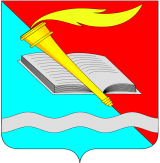  администрация Фурмановского  муниципального районаПОСТАНОВЛЕНИЕ                                                      от _________ 2020              № ______г. ФурмановО внесении изменений в постановление администрации Фурмановского муниципального района от 26.05.2015 № 367 «Об утверждении административных регламентов предоставления муниципальных услуг муниципальным учреждением отделом образования администрации Фурмановского муниципального района Ивановской области»В соответствии со статьей 15 Федерального закона от 06.10.2003 № 131-ФЗ «Об общих принципах организации органов местного самоуправления в Российской Федерации», Федеральным законом от 29.12.2012 № 273-ФЗ «Об образовании в Российской Федерации», Федеральным законом от 27.07.2010 № 210-ФЗ «Об организации предоставления государственных и муниципальных услуг», в целях приведения в соответствии с требованиями действующего законодательствап о с т а н о в л я е т:1. Утвердить изменения в приложение № 1 к постановлению администрации Фурмановского муниципального района от 26.05.2015 № 367 «Об утверждении административных регламентов предоставления муниципальных услуг муниципальным учреждением отделом образования администрации Фурмановского муниципального района Ивановской области» административный регламент предоставления муниципальной услуги «Дошкольное образование» к постановлению изложить в новой редакции «Реализация основных общеобразовательных программ дошкольного образования»:   1.1. Пункт 5.5 раздела 5 «Досудебный (внесудебный) порядок обжалования решений и действий (бездействия) органа, предоставляющего муниципальную услугу, а также должностных лиц» дополнить абзацем вторым следующего содержания:«В случае признания жалобы подлежащей удовлетворению в ответе заявителю дается информация о действиях, осуществляемых органом, предоставляющим муниципальную услугу, в целях незамедлительного устранения выявленных нарушений при оказании муниципальной услуги, а также приносятся извинения за доставленные неудобства и указывается информация о дальнейших действиях, которые необходимо совершить заявителю в целях получения муниципальной услуги.».1.2. Пункт 5.7 раздела 5 «Досудебный (внесудебный) порядок обжалования решений и действий (бездействия) органа, предоставляющего муниципальную услугу, а также должностных лиц» изложить в новой редакции:«5.7. В случае признания жалобы не подлежащей удовлетворению в ответе заявителю даются аргументированные разъяснения о причинах принятого решения, а также информация о порядке обжалования принятого решения.».1.3. Дополнить	раздел 5 «Досудебный (внесудебный) порядок обжалования решений и действий (бездействия) органа, предоставляющего муниципальную услугу, а также должностных лиц» пунктом 5.9 следующего содержания:«5.9. В случае установления в ходе или по результатам рассмотрения жалобы признаков состава административного правонарушения или преступления должностное лицо, работник, наделенные полномочиями по рассмотрению жалоб, незамедлительно направляют имеющиеся материалы в органы прокуратуры.».2. Опубликовать постановление на официальном сайте муниципального учреждения отдела образования администрации Фурмановского муниципального района Ивановской области в сети Интернет.3. Постановление вступает в силу с момента подписания.4. Контроль за выполнением постановления возложить на заместителя главы администрации Фурмановского муниципального района С.А.Окунева.Глава Фурмановскогомуниципального района                                                                  Р.А.СоловьевИ.Ю.Саломатина22353